平成30年10月12日　上越地区中学校長　様関 　係 　者　　　様上越市中学校教育研究会会長　稲葉　浩一　上越市立頸城中学校　　校長　岩城　淑樹　平成30，31年度　新潟県中学校教育研究会指定技術・家庭科（技術分野）教育研究発表会の御案内（第２次）　初秋の候、皆様におかれましては、ますます御清栄のこととお喜び申し上げます。　さて、この度、標記の研究発表会を下記のように開催いたします。当校では、どの子も学ぶ楽しさ・分かる喜びが実感できる授業を目指して、学習課題の工夫や授業のユニバーサルデザイン化を、全教科で実践しています。今回の技術・家庭科（技術分野）の実践では、「A材料と加工に関する技術」のうち、「“材料”に関する技術」に特化した題材を展開します。生徒が生き生きと学習活動に向かう姿を御覧いただきたいと思います。　御多用のこととは存じますが、多くの皆様から御参加いただきますよう御案内申し上げます。記研究主題１　日　　時　　平成30月11月13日（火）　13：30～16：30２　会　　場　　上越市立頸城中学校　　　〒942-0164 新潟県上越市頸城区潟口６０　　　　　　　　　　　　　　　　　　　　　Tel 025-530-2405   Fax 025-530-2014３　主　　催　　新潟県中学校教育研究会　　上越市中学校教育研究会４　日　　程　13:30　13:45        　　　   14:35  15:00                              16:20   16:30５　指導者　　　上越教育大学　　　　准教授　東原　貴志　様６　内　　容【授業公開】　　７　参加申込み　　【申込み方法】別紙参加申込書にご記入の上、FAXまたはE-mailでお申込みください。　　　　　　　　　FAX　　025-522-4812　　　　　　　　　E-mail　mizunos@jorne.or.jp　　【申込み先】　上越市立春日中学校　水野　頌之助　あて　　【締め切り】　平成30年11月6日（火）までにお願いします。　　【問い合わせ】　不明な点は、下記までお問い合わせください。　　　　　　　　　　　上越市立春日中学校　水野　頌之助　　　　　　　　　　　TEL 025-522-4811８　交通案内【参加申込送信票】　　（送り状不要）　　上越市立春日中学校　　　水野　頌之助　あて　平成30，31年度　新潟県中学校教育研究会指定技術・家庭教育研究発表会　参加申込書※ 自家用車でご参加の場合は、できるだけ乗り合いでお願いします。　　【申込み方法】別紙参加申込書にご記入の上、FAXまたはE-mailでお申込みください。　　　　　　　　　FAX　　025-522-4812　　　　　　　　　E-mail　mizunos@jorne.or.jp　　【申込み先】　上越市立春日中学校　水野　頌之助　あて　　【締め切り】　平成30年11月６日（火）までにお願いします。　　　　　　　　　　※学校事情により、締め切りを早めに設定させていただきます。　　【問い合わせ】　不明な点は、下記までお問い合わせください。　　　　　　　　　　　上越市立春日中学校　水野　頌之助　　　　　　　　　　　TEL 025-522-4811受付授業公開（50分）移動授業協議会（60分）指導（20分）閉会学　組授　業　者教材・学習内容１年２組横田　聖　教諭A材料と加工に関する技術「強度試験の結果を基に、より良い材料を作ろう！」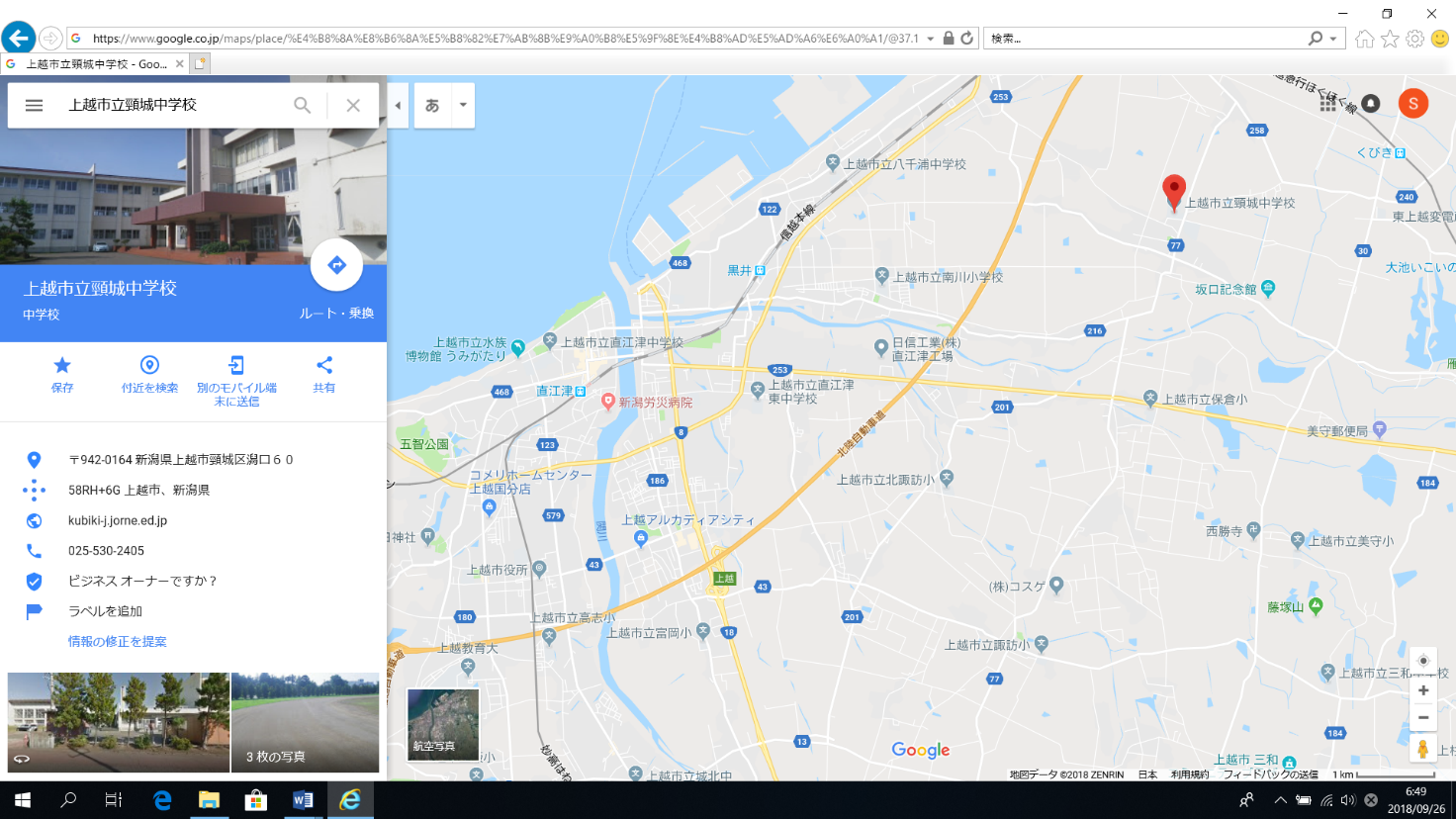 所属・勤務先電話番号Ｆａｘ番号職　名氏　　　名車の利用備　　　　考有　・　無有　・　無有　・　無有　・　無